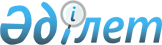 О внесении изменений в некоторые приказыПриказ Председателя Агентства Республики Казахстан по делам государственной службы от 18 мая 2023 года № 115. Зарегистрирован в Министерстве юстиции Республики Казахстан 19 мая 2023 года № 32536
      ПРИКАЗЫВАЮ:
      1. Утвердить прилагаемый перечень некоторых приказов, в которые вносятся изменения, согласно приложению к настоящему приказу.
      2. Департаменту прохождения государственной службы Агентства Республики Казахстан по делам государственной службы в установленном законодательством порядке обеспечить:
      1) государственную регистрацию настоящего приказа в Министерстве юстиции Республики Казахстан;
      2) размещение настоящего приказа на интернет-ресурсе Агентства Республики Казахстан по делам государственной службы.
      3. Контроль за исполнением настоящего приказа возложить на заместителя Председателя Агентства Республики Казахстан по делам государственной службы, курирующего вопросы государственной службы.
      4. Настоящий приказ вводится в действие по истечении десяти календарных дней после дня его первого официального опубликования. Перечень некоторых приказов, в которые вносятся изменения
      1. В приказ Председателя Агентства Республики Казахстан по делам государственной службы и противодействию коррупции от 21 октября 2016 года № 15 "Об утверждении типового положения о службе управления персоналом (кадровой службе)" (зарегистрирован в Реестре государственной регистрации нормативных правовых актов за № 14456) внести следующие изменения:
      преамбулу изложить в следующей редакции:
      "В соответствии с подпунктом 14) пункта 2 статьи 5 Закона Республики Казахстан "О государственной службе Республики Казахстан" ПРИКАЗЫВАЮ:";
      В Типовом положении о службе управления персоналом (кадровой службе), утвержденном вышеуказанным приказом: 
      пункт 1 изложить в новой редакции:
      "Служба управления персоналом (кадровая служба) в своей деятельности руководствуется Конституцией Республики Казахстан, Законом Республики Казахстан "О государственной службе Республики Казахстан" (далее – Закон), актами Президента и Правительства Республики Казахстан, а также уполномоченного органа в сфере государственной службы и настоящим Типовым положением.";
      пункт 4 изложить в новой редакции:
      "4. Задача службы управления персоналом (кадровой службы) – обеспечение прохождения государственной и контрактной службы в рамках целостной системы управления персоналом государственного органа.
      Функции:
      1) организация профессиональной адаптации и наставничества в государственном органе;
      2) обеспечение профессионального развития кадров государственного органа, в том числе путем организации стажировок, подготовки, переподготовки, повышения квалификации государственных служащих в соответствии с Указом Президента Республики Казахстан от 29 декабря 2015 года № 152 "О некоторых вопросах прохождения государственной службы";
      3) организация и обеспечение деятельности конкурсной, дисциплинарной, аттестационной и иных комиссий по кадровым вопросам;
      4) обеспечение соблюдения процедур поступления на государственную службу, прохождения и прекращения государственной службы, проведения служебных расследований, оценки деятельности административных государственных служащих, аттестации и обучения, в том числе в единой автоматизированной базе данных (информационной системе) по персоналу государственной службы;
      5) организация отбора кадров, оформление документов, связанных с прохождением государственными служащими государственной службы, осуществление учета персональных данных государственных служащих, организация проведения оценки деятельности административных государственных служащих;
      6) организация отбора контрактных служащих и процесса заключения, внесения изменений и расторжения с ними контракта.".
      2. Внести в приказ Председателя Агентства Республики Казахстан по делам государственной службы и противодействию коррупции от 21 октября 2016 года № 21 "Об утверждении Правил и условий прохождения испытательного срока и порядка закрепления наставников" (зарегистрирован в Реестре государственной регистрации нормативных правовых актов за № 14448) следующие изменения:
      преамбулу изложить в следующей редакции:
      "В соответствии с пунктом 5 статьи 20 Закона Республики Казахстан "О государственной службе Республики Казахстан" ПРИКАЗЫВАЮ:";
      В Правилах и условиях прохождения испытательного срока и порядка закрепления наставников, утвержденых указанным приказом:
      подпункт 1) пункт 2 изложить в следующей редакции:
      "1) испытуемый – лицо, впервые принятое на государственную службу или вновь поступающее на государственную службу после увольнения с государственной должности по результатам оценки деятельности, испытательного срока, итогов аттестации либо по отрицательным мотивам;";
      в пункт 4 вносятся изменения в текст на казахском языке, текст на русском языке не меняется.
      3. Внести в приказ Председателя Агентства Республики Казахстан по делам государственной службы и противодействию коррупции от 13 марта 2018 года № 60 "Об утверждении Правил применения поощрений государственных служащих Агентства Республики Казахстан по делам государственной службы" (зарегистрирован в Реестре государственной регистрации нормативных правовых актов за № 16620) следующие изменения:
      преамбулу изложить в следующей редакции:
      "В соответствии с пунктом 2 статьи 35 Закона Республики Казахстан "О государственной службе Республики Казахстан", ПРИКАЗЫВАЮ:";
      в Правилах применения поощрений государственных служащих Агентства Республики Казахстан по делам государственной службы, утвержденных указанным приказом:
      пункт 4 изложить в следующей редакции:
      "4. К государственным служащим Агентства и его территориальных органов применяются следующие поощрения:
      1) единовременное денежное вознаграждение;
      2) объявление благодарности;
      3) награждение ценным подарком;
      4) награждение грамотой;
      5) присвоение почетного звания;
      6) иные формы поощрения, в том числе награждение ведомственными наградами.".
      пункт 5 изложить в следующей редакции:
      "5. За одно и то же отличие государственному служащему может быть применена только одна из форм поощрений, указанных в пункте 4 настоящих Правил, и только один раз с указанием конкретных заслуг в приказе должностного лица, имеющего право назначения на государственную должность и освобождения от государственной должности.".
					© 2012. РГП на ПХВ «Институт законодательства и правовой информации Республики Казахстан» Министерства юстиции Республики Казахстан
				
      Председатель АгентстваРеспублики Казахстанпо делам государственной службы 

Д. Жазыкбаев
Приложение к приказу
Председатель Агентства
Республики Казахстан
по делам
государственной службы
от 18 мая 2023 года № 115Утверждены приказом
Председателя Агентства
Республики Казахстан
по делам
государственной службы
от 2023 года №